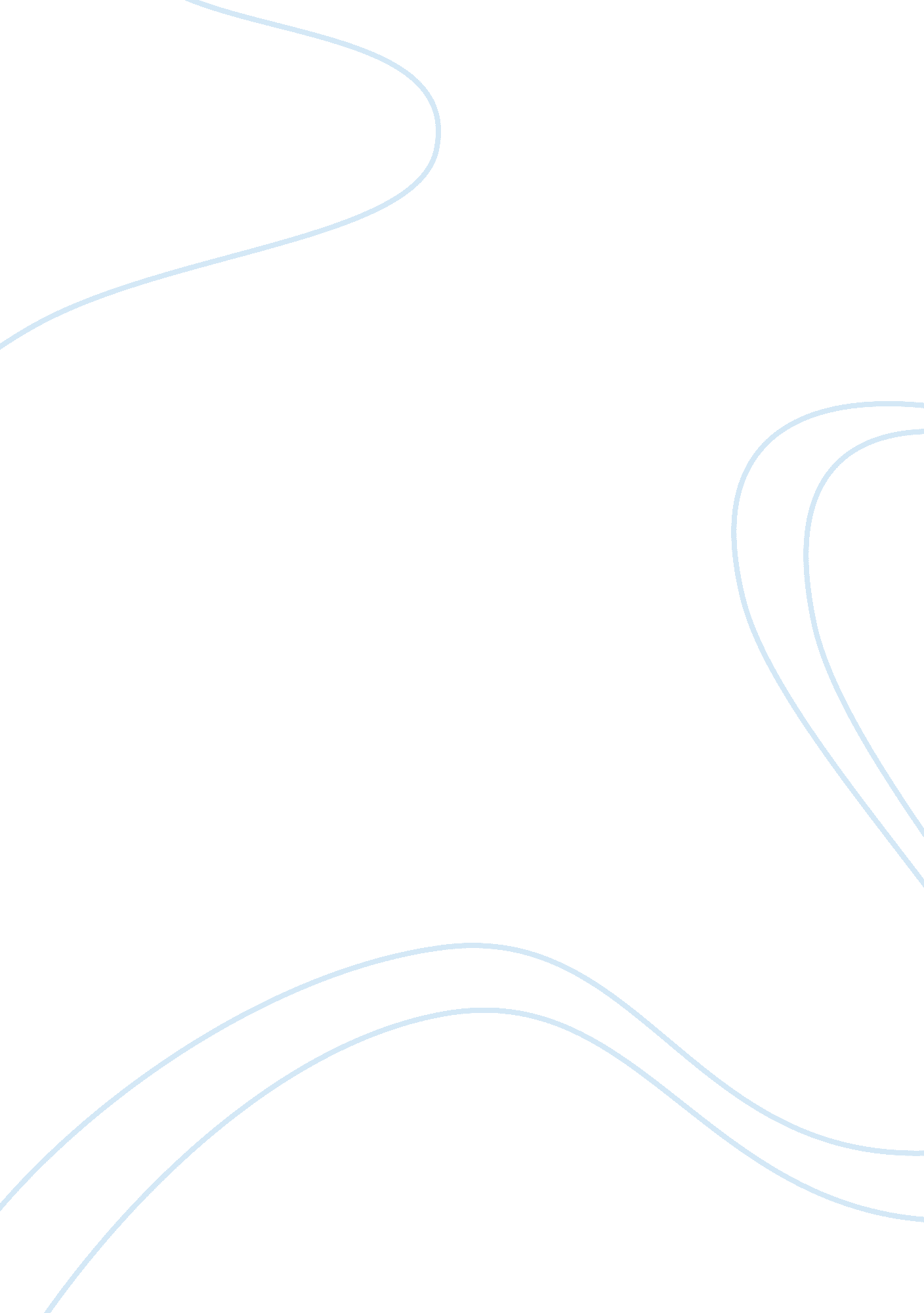 Good essay on sculpture analysis paperArt & Culture, Artists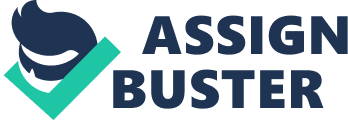 Created by Georges Jouve in 1963, this sculpture is named as the abstraite. Taking the abstract from of art, Jouve put together three primary characteristics of art forms specifically placed to create a visionary illusion that notes the creativity on how the artists plays with the eyes of his audience. Looking from the top the sculpture vividly looks like a series of vertically arranged circles. Considerably, this form intends to create a distinct impact depending on the perception of the audience as to which perspective they are looking from. 
It is an artwork that could be defined depending on how an onlooker wants to see it. For instance, one might think that the figure mimics the form of a dancing woman. Others might think of it as vertical mascara. However a person sees this particular work of art depends on how he is able to create images based on its abstract nature. Allowing the audience to make a certain interpretation about the work that fits their liking would make it easier for them to make assumptions that relatively reflect how they recognize the value of the art based on their own understanding and perception . 
Utilizing the color black as the primary palate of the image allows for the light to bounce back on the image further enhancing its curves and its edges. With such characteristic, the sculptor is able to play with the environment surrounding the image which further develops the way an audience or an onlooker conceptualizes the meaning of the art work. 
Through the presentation of balance, the creation of two circles or two holes within the imagery allows the mind of the onlooker to play with what is provided in the image. Considering the attention of the audiences as to how they are going to seek meaning about the work, it could be understood that art is such a powerful tool that could convey different messages depending on how an artist creates based on the most basic elements of art. 
Proportion between the elements used in the artwork specifically creates the value it has in sending out the common message of expanding and motivating the development of creative interpretations from onlookers who would notice the work. Art is defined by freedom. This is the primary message sent out by the sculptor as he presents this image to his audience. He allows the onlookers to think and give meaning to the work’s worth depending on how they understand the concept of the color combination used and the texture developed to improve the form’s distinct imagery. Suggesting that every individual has a different understanding even of the most common point of visionary work they are looking at, imposes the recognition of the artist towards the creativity of every mind. What makes this work exceptional is that its creator intended to reach out to the audience as to how much they are going to appreciate his work and become a part of it. 
Sculpture, as evolving as it is, takes many different ways of defining the concept of modern artistry. Most of the time, with tangible, 3D forms, artists could play on several elements they want to get involved into the forms they are creating. With such control of the matter, they are specifically able to provide or send out a message that would identify well with the uniqueness of each individual. Realizing this fact specifically allows each sculptor to send out the proper message they want to convey to the public. Works Cited: Lucie-Smith, Author Edward. Visual arts in the 20th century. Edition illustrated. Harry N. Abrams, 1997. Original from the University of Michigan. 